                                          P L A N   W S P Ó Ł P R A C Y  PRZEDSZKOLA  SAMORZĄDOWEGO  Nr  3  IM. ROBINSONA  CRUSOE  W                              KIELCACH  ZE  ŚRODOWISKIEM  RODZINNYM                                                 NA  ROK  2017/2018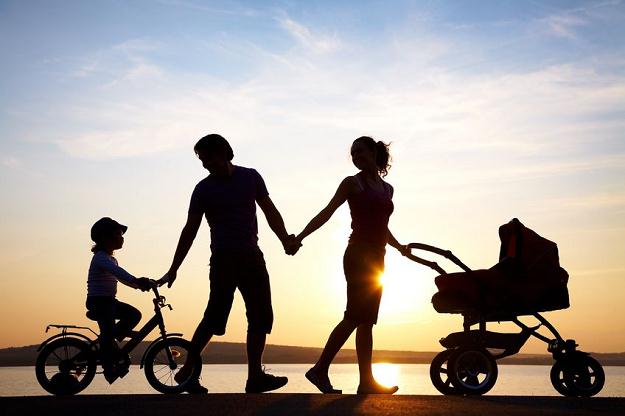  CEL OGÓLNY WSPÓŁPRACY ŚRODOWISKA RODZINNEGO I PRZEDSZKOLA : Wdrażanie rodziców do systematycznej współpracy z przedszkolem i umożliwienie im udziału w tworzeniu     warunków do wszechstronnego i  harmonijnego rozwoju dzieci. CELE SZCZEGÓŁOWE WSPÓŁPRACY ŚRODOWISKA RODZINNEGO I PRZEDSZKOLA:         *Dążenie do jednolitości oddziaływań wychowawczo- dydaktycznych przedszkola i środowiska rodzinnego.         *Dbałość o wszechstronny i harmonijny rozwój dziecka w wieku przedszkolnym.         *Stworzenie partnerskich relacji między rodzicami, a nauczycielami w zakresie odpowiedzialności za proces edukacyjny i                    wychowawczy dziecka        *Wzmacnianie więzi rodzinnych i relacji międzypokoleniowych poprzez różnorodne formy współpracy środowiska                przedszkolnego i rodzinnego.         *Włączanie rodziców dzieci do aktywnego życia grupy przedszkolnej i placówki.           *Współdziałanie z rodzicami w zakresie rozpoznawania możliwości rozwojowych dzieci , przekazywania informacji dotyczących                obserwacji i diagnozy przedszkolnej oraz podejmowania działań w zakresie wspierania rozwoju wychowanka.          *Angażowanie rodziców w prace użyteczne na rzecz przedszkola celem poprawienia jakości pracy z dzieckiem.          *Podnoszenie świadomości edukacyjnej i wychowawczej rodziców poprzez ich pedagogizację.           *Wdrażanie do aktywnego uczestnictwa w procesie kształtowania u dziecka pożądanych postaw społecznych i wartości             moralnych.          *Współpraca nauczycieli i rodziców w rozwiązywaniu zaistniałych problemów wychowawczych i edukacyjnych.          *Uwzględnianie w pracy pedagogicznej  inicjatyw wychodzących ze strony rodziców i realizowanie ich dla dobra dziecka.                                                                                                      OPRACOWANIE :                                ZESPÓŁ DO SPRAW WSPÓŁPRACY ZE ŚRODOWISKIEM LOKALNYM I RODZICAMIL.P.ZADANIA W ZAKRESIE WSPÓŁPRACY PLACÓWKI  Z RODZICAMIFORMY REALIZACJI WSPÓŁPRACYOSOBY ODPOWIEDZIALNEOSOBY ODPOWIEDZIALNETERMIN REALIZACJITERMIN REALIZACJITERMIN REALIZACJII. ORGANIZACJA SPOTKAŃ Z RODZICAMI.I.Zebranie organizacyjno – informacyjne :1.Zapoznanie z głównymi ideami, celami wychowania przedszkolnego, ze Statutem placówki, koncepcją pracy przedszkola, obowiązującą podstawą programową wychowania przedszkolnego, aktualnym programem nauczania, organizacją pracy w bieżącym roku szkolnym – (ramowym rozkładem dnia w przedszkolu, harmonogramem imprez i uroczystości przedszkolnych, wycieczek, planem współpracy z rodzicami na dany  rok oraz obowiązującymi procedurami bezpieczeństwa dotyczącymi odbioru i przyprowadzania dziecka do przedszkola, przebywania wychowanka w placówce oraz poza nią).2.Dokonanie wyboru Rady Rodziców przedszkola celem współpracy i współdecydowania w kwestii ważnych spraw dotyczących wychowanków.3.Wybór dogodnej formy ubezpieczenia zdrowotnego dla przedszkolaków.
II. Zebranie dotyczące przekazania rodzicom informacji o wynikach diagnozy wstępnej oraz ewentualnych zaleceniach celem ujednolicenia działań edukacyjno – wychowawczych – (rodzic – przedszkole).III.Zebranie podsumowujące pracę wychowawczo – dydaktyczno – opiekuńczą za I półrocze 2017/2018 r. z wnioskami do dalszej pracy.IV.Zebranie dotyczące przekazania informacji o efektach diagnozy końcowej – poziomu osiągnięcia dojrzałości szkolnej przez wychowanków wraz ze wskazówkami do dalszej pracy.V.Zebranie podsumowujące pracę wychowawczo – dydaktyczno – opiekuńczą za rok 2017/2018 wraz z wytycznymi do dalszych działań edukacyjno –wychowawczych.VI.Spotkania indywidualne - przekazywanie rodzicom informacji na temat bieżących spraw dotyczących wychowanków- wspieranie ich rozwoju. VII.Konsultacje z rodzicami w ramach Dni Otwartych przedszkola celem przekazywania informacji dotyczących aktualnych postępów dzieci i ewentualnych problemów edukacyjnych i wychowawczych.VIII.Zajęcia adaptacyjne z dziećmi rozpoczynającymi edukację  przedszkolną  celem stworzenia atmosfery sprzyjającej adaptacji przedszkolaków do nowych warunków życia- zabawy, pracy, nauki, kontaktów z rówieśnikami i dorosłymi, integracji środowisk oraz promocji placówki.-Dyrektor, nauczyciele-nauczyciele-nauczyciele- nauczyciele- nauczyciele-nauczyciele-nauczyciele-nauczyciele pracujący w grupach najmłodszych przedszkolakówIX    -   2017 r.IX – X – 2017 r.II – 2018 r.IV – V – 2018 r. VI – 2018 r.w/g  potrzebw/g planu nauczycielaVI – 2017 r.IX    -   2017 r.IX – X – 2017 r.II – 2018 r.IV – V – 2018 r. VI – 2018 r.w/g  potrzebw/g planu nauczycielaVI – 2017 r.IX    -   2017 r.IX – X – 2017 r.II – 2018 r.IV – V – 2018 r. VI – 2018 r.w/g  potrzebw/g planu nauczycielaVI – 2017 r.IX    -   2017 r.IX – X – 2017 r.II – 2018 r.IV – V – 2018 r. VI – 2018 r.w/g  potrzebw/g planu nauczycielaVI – 2017 r.II.POZNANIE DZIECI I ICH ŚRODOWISKA RODZINNEGO – WSPÓŁUDZIAŁ NAUCZYCIELI  I RODZICÓW W ROZWIĄZYWANIU PROBLEMÓW WYCHOWAWCZYCH  DZIECI.1.Przeprowadzenie obserwacji oraz diagnozy gotowości dziecka do podjęcia nauki w szkole celem przyjęcia odpowiednich kierunków pracy.2.Systematyczne informowanie rodziców o wynikach przeprowadzonych obserwacji i diagnoz pedagogicznych oraz kierunków dalszej pracy z dzieckiem.3.Przeprowadzenie wywiadów i rozmów celem ujednolicenia oddziaływań wychowawczo – edukacyjnych , pomocy rodzicom w rozwiązywaniu problemów wychowawczych i edukacyjnych.4.Rozmowy indywidualne - przekazywanie informacji dotyczących osiągnięć i  niepowodzeń wychowanków oraz wskazań do dalszej pracy. 5.Informowanie  rodziców o możliwości korzystania z usług Poradni Psychologiczno-Pedagogicznej – (porad psychologa, pedagoga, logopedy) w przypadku zaistniałych problemów rozwojowych u przedszkolaków.-nauczyciele-nauczyciele-nauczyciele-nauczyciele-nauczycieleIX – 2017 r., -I/II, V/VI – 2018 r.-wg planu n-la-wg planu n-la-wg planu n-la-wg planu n-laIX – 2017 r., -I/II, V/VI – 2018 r.-wg planu n-la-wg planu n-la-wg planu n-la-wg planu n-laIX – 2017 r., -I/II, V/VI – 2018 r.-wg planu n-la-wg planu n-la-wg planu n-la-wg planu n-laIX – 2017 r., -I/II, V/VI – 2018 r.-wg planu n-la-wg planu n-la-wg planu n-la-wg planu n-laIII.ZACHĘCANIE RODZICÓW DO WSPÓŁPRACY I WSPÓŁDZAIŁANIA NA RZECZ DZIECI.1.Opracowanie  planu współpracy przedszkola z rodzicami -  przedstawienie go na zebraniu organizacyjnym celem przeprowadzania systematycznych działań.2.Zapoznanie  rodziców z dokumentacją przedszkola: Statutem, koncepcją pracy, ramowym rozkładem dnia, procedurami bezpieczeństwa, programem wychowawczym  i profilaktycznym placówki , obowiązującym programem edukacji przedszkolnej – zachęcanie do współpracy celem dokonywania  zmian w dokumentacji z inicjatywy rodziców.3.Prowadzenia kącika dla rodziców w przedszkolu :-umieszczanie w nim twórczości dziecięcej , nauczanych wierszy, piosenek, zdjęć i opisów dotyczących ważnych wydarzeń z życia grupy i przedszkola,  informacji o uroczystościach i planowanych wycieczkach, różnorodne artykuły o tematyce okolicznościowej – (np.  kształtowania właściwych postaw i wartości, profilaktyki zdrowotnej, bezpieczeństwa dziecka, wychowania, prawidłowości rozwojowych najmłodszych), a także podziękowań za współpracę i uzyskiwane efekty pracy.5.Systematyczne aktualizowanie strony  www. przedszkola dla rodziców - . zachęcanie ich do jej odwiedzania.6.Angażowanie  rodziców do współorganizacji  konkursów, imprez, uroczystości, teatrzyków, spacerów, wycieczek, wspólnych pikników na świeżym powietrzu, quizów, turniejów, spotkań grupowych – np. „Pasowanie na Przedszkolaka”, spotkań w ramach akcji : „Cała Polska czyta dzieciom”, bądź : „Spotkania z ludźmi o ciekawych zawodach” , czy spotkań z bajką pod hasłem :,,Czytanie zbliża”  celem poszerzenia wiedzy dziecka, rozwijania zainteresowań literaturą dla najmłodszych, spotkanie Wigilijne, Wielkanocne, Dzień Rodziny, Tydzień Sportu dla wszystkich, akcje charytatywne.7.Pozyskiwanie sponsorów wśród rodziców  celem wzbogacenia bazy materialnej      i dydaktycznej przedszkola.8.Systematyczne pozyskiwanie informacji na temat potrzeb i oczekiwań rodziców wobec placówki oraz zapoznawanie się z opinią  na temat  funkcjonowania przedszkola – (rozmowy, wywiady, ankiety) celem poprawy lub zmiany kierunków działań edukacyjnych, wychowawczych.9.Współpraca z rodzicami dotycząca  spraw bieżących przedszkola:-  pomoc w naprawie sprzętu przedszkolnego  - gromadzenie okazów do kącików małego 
   przyrodnika - przygotowywanie rekwizytów do    inscenizacji, przedstawień teatralnych,   strojów karnawałowych, strojów na turnieje    tańca, konkursy recytatorskie , muzyczne- gromadzenie materiałów potrzebnych do   zajęć z dziećmi- pozyskiwanie darowizn na rzecz grupy i     przedszkola -fotografowanie uroczystości przedszkolnych- wykonywanie zdjęć na uroczystościach,     spotkaniach, konkursach, turniejach celem   umieszczania ich na stronie internetowej    placówki-zagospodarowanie przestrzeni placówki,  głównie sal, w których przebywać będą dzieci celem stworzenia jak najlepszych warunków   do ich rozwoju. -Dyrektor, nauczyciele-Dyrektor, nauczyciele-nauczyciele odpowiedzialni za prowadzenie „Kącika dla rodziców”-nauczyciele odpowiedzialni za prowadzenie i uaktualnianie strony internetowej placówki-nauczyciele, rodzice-Dyrektor, nauczyciele-Dyrektor podczas spotkań z Radą Rodziców placówki, nauczyciele poszczególnych grup w czasie zebrań, kontaktów indywidualnych- nauczyciele, rodziceIX – 2017 r.IX 2017 r.- cały rok   2017/2018-cały rok-cały rok- cały rok-cały rok- cały rokIX – 2017 r.IX 2017 r.- cały rok   2017/2018-cały rok-cały rok- cały rok-cały rok- cały rokIX – 2017 r.IX 2017 r.- cały rok   2017/2018-cały rok-cały rok- cały rok-cały rok- cały rokIX – 2017 r.IX 2017 r.- cały rok   2017/2018-cały rok-cały rok- cały rok-cały rok- cały rokIV.ZACHĘCANIE RODZICÓW DO UDZIAŁU W UROCZYSTOŚCIACH, ZAJĘCIACH OTWARTYCH, SPOTKANIACH GRUPOWYCH.1.Zapraszanie  rodziców na uroczystości o tematyce okolicznościowej grupowe i przedszkolne – wspólne obserwowanie umiejętności i osiągnięć wychowanków.2.Organizowanie  zajęć otwartych, warsztatów, wykładów z udziałem specjalistów z różnych dziedzin, prelekcji prowadzonych przez nauczycieli oraz pracowników Poradni P. P. celem rozwiązywania różnorodnych problemów wychowanków i wspierania ich rozwoju.3.Organizowanie dla dzieci i rodziców wspólnych imprez, uroczystości, festynów, zawodów sportowych, pikników, podczas których integrują się środowiska – przedszkolne i rodzinne. -Dyrektor, nauczyciele-nauczyciele, pracownicy poradni-Dyrektor, nauczyciele-Dyrektor, nauczyciele-nauczyciele, pracownicy poradni-Dyrektor, nauczyciele-cały rok-cały rok-wg harmonogramu imprez i uroczystości przedszkolnych-cały rok-cały rok-wg harmonogramu imprez i uroczystości przedszkolnych-cały rok-cały rok-wg harmonogramu imprez i uroczystości przedszkolnychV.WŁĄCZANIE RODZICÓW DO WSPÓLNEGO KSZTAŁTOWANIA WARTOŚCI I POŻĄDANYCH POSTAWSPOŁECZNYCH U WYCHOWANKÓW.1 Współorganizowanie różnorodnych spotkań dla najmłodszych na terenie placówki celem kształtowania pożądanych postaw społecznych  i wartości.2.Zachęcanie do czytania dzieciom książek w domu, rysowania i malowania na temat ich treści, udziału w konkursach plastycznych, recytatorskich, muzycznych organizowanych na terenie przedszkola i poza nim służących rozwijaniu właściwych postaw i wartości.3. Współorganizowanie wycieczek edukacyjno – krajoznawczych o różnorodnej tematyce celem rozwijania właściwych postaw i wartości wśród przedszkolaków.4.Organizowanie przedstawień teatralnych dla  dzieci i rodziców, kształtujących różnorodne postawy społeczne i pożądane wartości moralne..5.Wspólne organizowanie spotkań przedszkolaków z przedstawicielami służby zdrowia w ramach podejmowania działań dotyczących profilaktyki zdrowia najmłodszych, z pracownikami LOP, Nadleśnictwa w Kielcach celem kształtowania właściwych postaw wobec przyrody, aktorami  w celu rozwijania u dzieci zainteresowań sztuką i kulturą, funkcjonariuszami Policji, Straży pożarnej i Straży Miejskiej celem kształtowania właściwych wartości i postaw wśród dzieci w wieku przedszkolnym.-nauczyciele, rodzice-nauczyciele, rodzice-nauczyciele, rodzice- nauczyciele, rodzice-nauczyciele, rodzice-nauczyciele, rodzice-nauczyciele, rodzice-nauczyciele, rodzice- nauczyciele, rodzice-nauczyciele, rodzice-nauczyciele, rodzice-nauczyciele, rodzice-nauczyciele, rodzice- nauczyciele, rodzice-nauczyciele, rodzice-cały rok-cały rok-cały rok-wg planu n-la-wg planu n-la-cały rok-cały rok-cały rok-wg planu n-la-wg planu n-laVI.PEDAGOGIZACJA RODZICÓW.1.Organizacja spotkań grupowych -  rozmowy o osiągnięciach dzieci, problemach wychowawczych i innych wynikających z inicjatywy i zainteresowań rodziców.2.Prowadzenie  rozmów  indywidualnych dotyczących funkcjonowania dziecka w grupie przedszkolnej  oraz jego możliwości rozwojowych .3.Zapoznanie  rodziców z  aktualną podstawą programową wychowania przedszkolnego oraz programem wychowania przedszkolnego obowiązującym  w danym roku szkolnym, programem wychowawczo - profilaktycznym placówki – poznanie opinii na temat ich treści.4.Organizowanie  spotkań ze specjalistami z  Poradni  Psychologiczno – Pedagogicznej wynikających z inicjatywy nauczycieli i rodziców.5.Organizowanie zajęć warsztatowych dla rodziców i dzieci w poszczególnych grupach wiekowych o tematyce okolicznościowej, np. kształtowania u najmłodszych właściwych postaw społecznych i pożądanych wartości moralnych.- nauczyciele, pracownicy poradni P.P – psycholog, pedagog, logopeda-nauczyciele-nauczyciele-nauczyciele, rodzice-nauczyciele, rodzice- nauczyciele, pracownicy poradni P.P – psycholog, pedagog, logopeda-nauczyciele-nauczyciele-nauczyciele, rodzice-nauczyciele, rodzice- nauczyciele, pracownicy poradni P.P – psycholog, pedagog, logopeda-nauczyciele-nauczyciele-nauczyciele, rodzice-nauczyciele, rodzice- nauczyciele, pracownicy poradni P.P – psycholog, pedagog, logopeda-nauczyciele-nauczyciele-nauczyciele, rodzice-nauczyciele, rodzice-wg planu n-la-cały rok-IX, X 2017 r.-cały rok-wg planu n-laVII.WSPÓŁPRACA Z PRZEDSTAWICIELAMI RADY RODZICÓW. 1.Organizowanie systematycznych spotkań  z  Radą Rodziców przedszkola celem podejmowania różnych decyzji dotyczących   przedszkola:- ustalenie  wysokość składki na Radę   Rodziców, rodzaj i kwotę ubezpieczenia   zdrowotnego dla dzieci- udział w planowaniu pracy placówki-   w tworzeniu koncepcji pracy przedszkola,   programu wychowawczego,   profilaktycznego, tworzeniu kalendarium   imprez i ważnych wydarzeń przedszkolnych ,  wyborze programu edukacji przedszkolnej      oraz programów dodatkowych -.pozyskiwanie wśród rodziców sponsorów   celem wzbogacenia bazy materialnej placówki-wspólne organizowanie  imprez, uroczystości   grupowych i przedszkolnych (np. Pasowanie    na Przedszkolaka, Dzień Przedszkolaka,           Spotkania Andrzejkowe, Wigilia w   przedszkolu, Karnawał, Dzień Babci i     Dziadka, Festyn Rodzinny z okazji Dnia   Rodziny, Pożegnanie 6 – latków), a także   wspólne spacery, wycieczki, pikniki,   warsztaty, prelekcje, zawody sportowe celem   pedagogizacji rodziców-analizowanie na bieżąco dokumentacji   placówki - ( sprawozdania, protokoły, wnioski   do dalszej pracy) w celu ujednolicenia   wspólnych działań podejmowanych na rzecz   najmłodszych. -Dyrektor, nauczyciele-Dyrektor, nauczyciele-Dyrektor, nauczyciele-Dyrektor, nauczyciele-cały rok, wg planu spotkań z Radą Rodziców